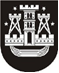 KLAIPĖDOS MIESTO SAVIVALDYBĖS TARYBASPRENDIMASDĖL KLAIPĖDOS MIESTO SAVIVALDYBĖS TARYBOS 2018 M. RUGSĖJO 27 D. SPRENDIMO NR. T2-201 „DĖL SOCIALINIŲ IŠMOKŲ TEIKIMO ASMENIMS, PATIRIANTIEMS SOCIALINĘ RIZIKĄ, TVARKOS APRAŠO PATVIRTINIMO“ PAKEITIMO2020 m. birželio 25 d. Nr. T2-147KlaipėdaVadovaudamasi Lietuvos Respublikos vietos savivaldos įstatymo 18 straipsnio 1 dalimi ir Lietuvos Respublikos išmokų vaikams įstatymo Nr. I-621 15 ir 19 straipsnių pakeitimo įstatymo Nr. XIII-2983 2 straipsniu, Klaipėdos miesto savivaldybės taryba nusprendžia:1. Pakeisti Socialinių išmokų teikimo asmenims, patiriantiems socialinę riziką, tvarkos aprašą, patvirtintą Klaipėdos miesto savivaldybės tarybos 2018 m. rugsėjo 27 d. sprendimu Nr. T2-201 „Dėl Socialinių išmokų teikimo asmenims, patiriantiems socialinę riziką, tvarkos aprašo patvirtinimo“:1.1. pakeisti 1 punktą ir jį išdėstyti taip:„1. Socialinių išmokų teikimo asmenims, patiriantiems socialinę riziką, tvarkos aprašas (toliau – Tvarkos aprašas) reglamentuoja socialinių išmokų (Lietuvos Respublikos piniginės socialinės paramos nepasiturintiems gyventojams įstatymo nustatytos piniginės socialinės paramos (socialinės pašalpos ir būsto šildymo išlaidų, geriamojo vandens išlaidų ir karšto vandens išlaidų kompensacijos (toliau – kompensacijos) teikimo asmenims, patiriantiems socialinę riziką, tvarką.“;1.2. pakeisti 2 punktą ir jį išdėstyti taip:„2. Šiame Tvarkos apraše vartojamos sąvokos atitinka Lietuvos Respublikos piniginės socialinės paramos nepasiturintiems gyventojams įstatyme vartojamas sąvokas.“;1.3. pakeisti 3 punkto pirmąją pastraipą ir ją išdėstyti taip:„3. Asmenims, patiriantiems socialinę riziką, paskirtos socialinės pašalpos gali būti teikiamos vienu ar keliais iš šių būdų arba derinant teikimo formas:“;1.4. pakeisti 4 punktą ir jį išdėstyti taip:„4. Socialinės pašalpos dydis pinigais negali viršyti 50 procentų paskirtos socialinės pašalpos dydžio, išskyrus atvejus, kai atvejo vadybininkas, koordinuojantis atvejo vadybos procesą, rekomenduoja didesnę kaip 50 procentų paskirtos išmokos dydžio sumą mokėti piniginėmis lėšomis, o kai atvejo vadyba netaikoma, – atsižvelgiant į socialinio darbuotojo, dirbančio su asmenimis, patiriančiais socialinę riziką, rekomendaciją.“;1.5. pakeisti 6 punktą ir jį išdėstyti taip:„6. Socialinių pašalpų teikimo būdą, atsižvelgdama į Klaipėdos miesto savivaldybės administracijos (toliau – Savivaldybės administracija) Socialinės paramos skyriaus (toliau – Socialinės paramos skyrius) Socialinių išmokų poskyrio (toliau – Socialinių išmokų poskyris) specialistų surašytą buities ir gyvenimo sąlygų patikrinimo aktą ir (ar) institucijų (BĮ Klaipėdos miesto šeimos ir vaiko gerovės centro (toliau – Šeimos ir vaiko gerovės centras), BĮ Klaipėdos miesto nakvynės namų (toliau – Nakvynės namai), psichologinės bei socialinės reabilitacijos įstaigų ar kitų socialines, sveikatos, švietimo paslaugas teikiančių įstaigų ir organizacijų, kitų savivaldybių administracijų ir kt.), ir (ar) bendruomenės atstovų pateiktą informaciją apie asmenis, atvejo vadybininko, koordinuojančio atvejo vadybos procesą, o kai atvejo vadyba netaikoma, – socialinio darbuotojo, dirbančio su asmenimis, patiriančiais socialinę riziką, rekomendacijas dėl socialinių išmokų teikimo būdo (būdų), siūlo Savivaldybės administracijos direktoriaus sudaryta Paramos teikimo komisija (toliau – Komisija). Komisijos darbo organizavimo tvarką, Komisijos teises ir pareigas nustato Savivaldybės administracijos direktoriaus patvirtinti Paramos teikimo komisijos nuostatai.“;1.6. pakeisti 8 punktą ir jį išdėstyti taip: „8. Socialinių išmokų poskyrio specialistai surinktą informaciją, savo pastabas, komentarus ir aplinkybes, dėl kurių asmuo patiria socialinę riziką, surašo į Savivaldybės administracijos direktoriaus įsakymu patvirtintą formą.Jeigu atliekamas buities ir gyvenimo sąlygų patikrinimas, patikrinimo metu surinkti duomenys ir nustatytos aplinkybės, dėl kurių asmuo patiria socialinę riziką, surašomi ir buities ir gyvenimo sąlygų patikrinimo akte.Ekstremaliosios situacijos ir (ar) karantino laikotarpiu buities ir gyvenimo sąlygos asmenų gyvenamosiose vietose gali būti netikrinamos ir buities ir gyvenimo sąlygų patikrinimo aktai surašomi bei sprendimai dėl socialinių išmokų teikimo formos ir būdo priimami atsižvelgiant į pareiškėjo pateiktus duomenis (dokumentus) bei prašymo nagrinėjimo metu Socialinių išmokų poskyrio specialistų surinktus duomenis (dokumentus) iš valstybės ir žinybinių registrų, valstybės informacinių sistemų, internete prieinamos bei skelbiamos informacijos, kitų šaltinių bei bendradarbiaujant su valstybės ir savivaldybių įmonėmis, institucijomis, įstaigomis, organizacijomis, kitais fiziniais ir juridiniais asmenimis.“;1.7. pakeisti 10 punktą ir jį išdėstyti taip:„10. Sprendimą (įsakymą) dėl socialinės pašalpos ir kompensacijų teikimo asmenims, patiriantiems socialinę riziką, būdo (būdų) priima Savivaldybės administracijos direktorius arba jo įgaliotas asmuo. Priimant sprendimą (įsakymą) dėl socialinės pašalpos teikimo asmenims, patiriantiems socialinę riziką, būdo (būdų) atsižvelgiama į Komisijos siūlymą.“;1.8. pakeisti 14.3 papunktį ir jį išdėstyti taip:„14.3. būsto savininkams (fiziniams ar juridiniams asmenims), nuomojantiems būstą, pagal asmenų, patiriančių socialinę riziką, su nuomotoju raštu sudarytas gyvenamųjų patalpų nuomos sutartis, įregistruotas viešame registre, arba kitus būsto nuomos faktą patvirtinančius dokumentus, kai būstas nuomojamas užsienio valstybėje ar asmenys gyvena mokymosi įstaigos bendrabutyje;“.2. Nustatyti, kad šis sprendimas įsigalioja 2020 m. liepos 1 d.3. Skelbti šį sprendimą Teisės aktų registre ir Klaipėdos miesto savivaldybės interneto svetainėje.Savivaldybės merasVytautas Grubliauskas